REGISTR SMLUV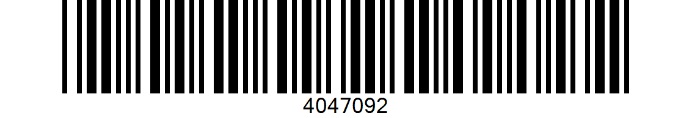 Smlouva o účtuČeská spořitelna, a.s., Praha 4, Olbrachtova 1929/62, PSČ 140 00, IČ: 45 24 47 82zapsaná v obchodním rejstříku vedeném Městským soudem v Praze, oddíl B, vložka 1171Veřejný sektor a realitní obchody, Praha 4, Budějovická 1518/13b, PSČ 140 00(dále jen „Banka“)azapsaná v obchodním rejstříku vedeném  soudem v Ústí nad Labem, oddíl Pr, vložka 565(dále jen „Klient“)uzavírají tuto Smlouvu o účtu (dále jen „Smlouva“)Banka vede Klientovi od 25. 2. 2013 účet číslo: 5459072/0800 v měně CZK (dále jen „Účet“).Pro přeshraniční platební styk platí mezinárodní číslo Účtu (IBAN): CZ12 0800 0000 0000 0545 9072.Klient je zařazen ve skupině KORPORÁTNÍ KLIENTI.Banka bude úročit peněžní prostředky na Účtu roční úrokovou sazbou stanovovanou a vyhlašovanou Bankou v Ceníku České spořitelny, a.s., (dále jen „Ceník“).Banka připíše úroky z peněžních prostředků na Účtu ve prospěch Účtu vždy k poslednímu dni kalendářního měsíce, pokud den připsání připadne na pracovní den. Připadne-li den připsání na jiný než pracovní den, Banka vypočítá a připíše úroky k poslednímu pracovnímu dni příslušného měsíce a úroky za zbývající jiný než pracovní den/dny příslušného kalendářního měsíce připíše v následujícím kalendářním měsíci. Banka připíše úroky z peněžních prostředků na Účtu ve prospěch Účtu za měsíc prosinec k poslednímu dni tohoto měsíce.Banka úroky následně automaticky převede na účet č. 5459152/0800.Klient má právo vybrat si možnost připisování úroků z Účtu ve prospěch jiného účtu vedeného Bankou. Takovou změnu Klient sdělí Bance písemně poštou nebo elektronicky. Účinnost takové změny nastane následující pracovní den po obdržení žádosti Bankou za předpokladu, že oznámení změny bude Bance doručeno nejpozději do 25. dne kalendářního měsíce. Pokud oznámení změny Banka obdrží po této lhůtě, nabývá změna účinnosti prvním dnem měsíce následujícího po měsíci, v němž bylo Bance doručeno oznámení změny.Klient a Banka se dohodli na  frekvenci vyhotovování výpisů z Účtu v elektronické formě prostřednictvím aplikace Business 24. Za okamžik doručení výpisu z Účtu se považuje den vystavení souboru s výpisem z Účtu ve formátu PDF na zabezpečeném serveru Banky.Klient je oprávněn podle aktuální nabídky Banky jednostranně změnit způsob a frekvenci doručování výpisů Bankou. Takovou změnu Klient sdělí Bance písemně nebo elektronicky. Účinnost takové změny nastane následující pracovní den po obdržení žádosti Bankou za předpokladu, že oznámení změny bude Bance doručeno nejpozději do 25. dne kalendářního měsíce. Pokud oznámení změny Banka obdrží po této lhůtě, nabývá změna účinnosti prvním dnem měsíce následujícího po měsíci, v němž bylo Bance doručeno oznámení změny.Klient platí Bance ceny za služby poskytované Bankou podle Ceníku platného v době poskytnutí služby.Banka bude ceny za poskytované služby účtovat na vrub účtu č. 5459152/0800.Klient má právo vybrat si k úhradě cen za služby poskytované Bankou jiný běžný účet vedený mu Bankou. Takovou změnu Klient Bance sdělí písemně poštou nebo elektronicky. Účinnost takové změny nastane následující pracovní den po obdržení žádosti Bankou za předpokladu, že oznámení změny bude Bance doručeno nejpozději do 25. dne kalendářního měsíce. Pokud oznámení změny Banka obdrží po této lhůtě, nabývá změna účinnosti prvním dnem měsíce následujícího po měsíci, v němž bylo Bance doručeno oznámení změny.Na základě této Smlouvy je možné poskytnout platební prostředek (např. platební kartu, elektronické bankovnictví), pokud si o něj Klient požádá. Klient  s tím, aby Banka poskytovala bankovní informace prostřednictvím bank o jeho závazcích, ekonomické a finanční situaci pro potřeby obchodních partnerů.Ostatní práva a povinnosti smluvních stran touto Smlouvou výslovně neupravené se řídí Všeobecnými obchodními podmínkami České spořitelny, a.s. (dále jen VOP), které jsou nedílnou součástí této Smlouvy. Klient podpisem této Smlouvy potvrzuje, že VOP a další dokumenty, na které tato Smlouva odkazuje, převzal, že se s jejich obsahem seznámil a že s nimi souhlasí.Klient prohlašuje a svým podpisem potvrzuje, že byl před podpisem Smlouvy seznámen se systémem pojištění pohledávek z vkladů v rozsahu Informačního přehledu, že mu porozuměl a že ho převzal.Smluvní strany prohlašují, že se na Smlouvu vztahuje povinnost zveřejnění v registru smluv a souhlasí se zveřejněním celého jejího obsahu. Smluvní strany se dohodly, že Banka je oprávněna Smlouvu v registru smluv zveřejnit. Smlouva nabývá účinnosti zveřejněním v registru smluv Bankou.Tato Smlouva nahrazuje předchozí Smlouvu o účtu č. 5459072/0800, včetně všech dodatků, přičemž zůstávají zachovány číslo účtu, plné moci (vzorové podpisy), trvalé příkazy, trvalé souhlasy s inkasem, platební prostředky vydané k účtu (např. platební karta) dle Smlouvy o běžném účtu ze dne 25. 2. 2013. za Českou spořitelnu, a.s.:Za Klienta:Obchodní firma (název):Mateřská škola "Čtyřlístek", Liberec, Horská 166/27, příspěvková organizace Mateřská škola "Čtyřlístek", Liberec, Horská 166/27, příspěvková organizace Sídlo (místo podnikání):Horská 166/27, Liberec XIV-Ruprechtice, 460 14 Liberec Horská 166/27, Liberec XIV-Ruprechtice, 460 14 Liberec IČO:72742976VPrazedne31.1.2018podpis:podpis:Ing. Iveta PetrášováJaroslava DlouháBankovní poradceBankovní poradceVeřejný a neziskový sektor Veřejný a neziskový sektor titul, jméno, příjmení, funkce, org. složkatitul, jméno, příjmení, funkce, org. složkaKlient:Mateřská škola "Čtyřlístek", Liberec, Horská 166/27, příspěvková organizace podpis(y), příp. razítkoTitul, jméno, příjmeníPohlavíTrvalý nebo jiný pobytRodné číslo (datum narození)Místo narozeníDruh a číslo průkazu totožnostiPlatnost průkazu totožnostiStátStátní občanství